      Curriculum Vitae Full name: Do Thi Ly Email: lydt@ntu.edu.vnDepartment of  Auditing-Accounting Information SystemsFaculty of Accounting and Finance Nha Trang University02 Nguyen Dinh Chieu St., Nha Trang City, VietnamEDUCATIONName of University, country
M.A.  in Accounting at University of Economics Ho Chi Minh City, Viet Nam from 2013 to 2015
Name of University, country
B.A. in Accounting at Nha Trang University, Viet Nam, from 2003 to 2008RESEARCH INTERESTS  Accounting Information SystemsRESEARCH EXPERIENCETEACHING RESPONSIBILITY  Undergraduate:Accounting Information Systems  Graduate:  PUBLICATIONS and PRESENTATIONS  Journals:Do Thi Ly and Nguyen Thanh Cuong (2017), “Measuring and Assessing the Quality of Information on the Annual Reports: The Case of Seafood’s Companies Listed on the Vietnam Stock Market”, International Research Journal of Finance and Economics, Issue 160. Presentations: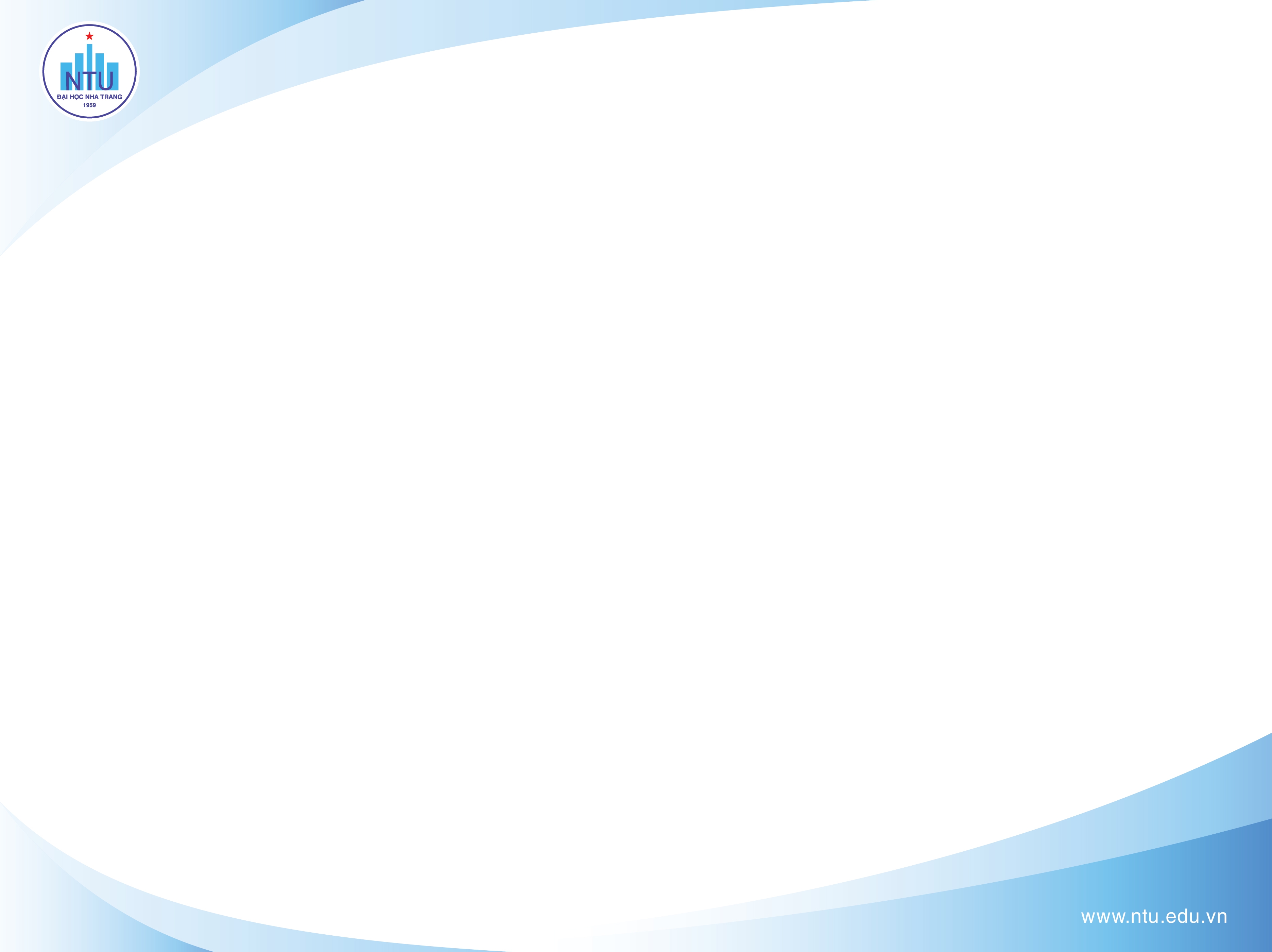 